11/1912/1913/1914/1915/1916/19Mineral Titles ActNOTICE OF LAND CEASING TO BE A  MINERAL TITLE AREAMineral Titles ActNOTICE OF LAND CEASING TO BE A  MINERAL TITLE AREATitle Type and Number:Exploration Licence 24451Area Ceased on:21 January 2019Area:20 Blocks, 63.36 km²Locality:MT WEDGEName of Applicant(s)/Holder(s):100% ENERGY METALS LTD [ACN. 111 306 533]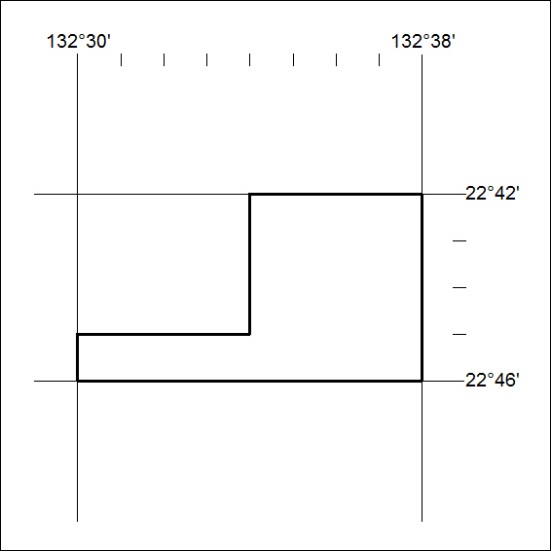 Mineral Titles ActNOTICE OF LAND CEASING TO BE A  MINERAL TITLE AREAMineral Titles ActNOTICE OF LAND CEASING TO BE A  MINERAL TITLE AREATitle Type and Number:Exploration Licence 24463Area Ceased on:21 January 2019Area:16 Blocks, 50.84 km²Locality:YUENDUMUName of Applicant(s)/Holder(s):100% ENERGY METALS LTD [ACN. 111 306 533]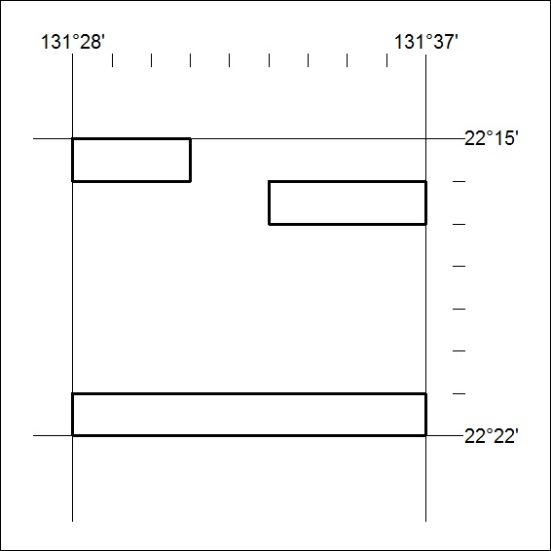 Mineral Titles ActNOTICE OF LAND CEASING TO BE A  MINERAL TITLE AREAMineral Titles ActNOTICE OF LAND CEASING TO BE A  MINERAL TITLE AREATitle Type and Number:Exploration Licence 29223Area Ceased on:21 January 2019Area:9 Blocks, 27.95 km²Locality:FITZMAURICEName of Applicant(s)/Holder(s):100% ENERGY EXPLORATION PTY LIMITED* [ACN. 073 959 789]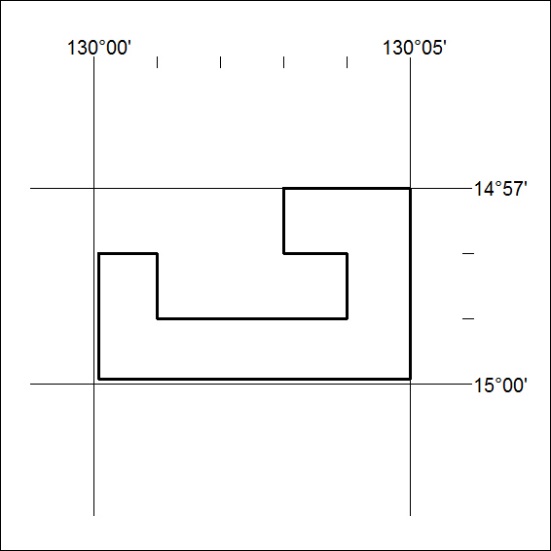 Mineral Titles ActNOTICE OF LAND CEASING TO BE A  MINERAL TITLE AREAMineral Titles ActNOTICE OF LAND CEASING TO BE A  MINERAL TITLE AREATitle Type and Number:Exploration Licence 29557Area Ceased on:21 January 2019Area:37 Blocks, 120.25 km²Locality:MITCHIEBOName of Applicant(s)/Holder(s):100% TECK AUSTRALIA PTY LTD [ACN. 091 271 911]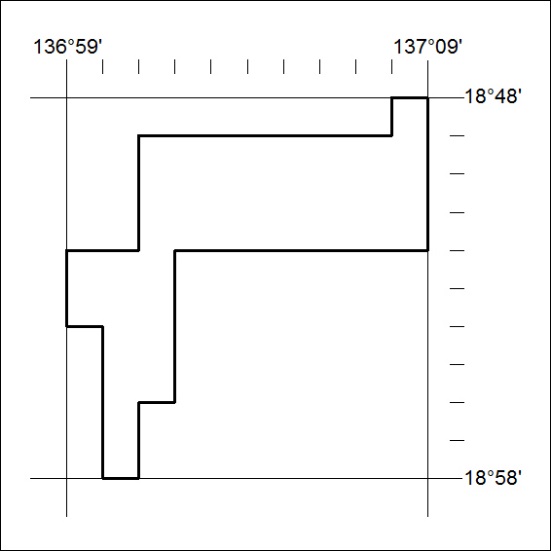 Mineral Titles ActNOTICE OF LAND CEASING TO BE A  MINERAL TITLE AREAMineral Titles ActNOTICE OF LAND CEASING TO BE A  MINERAL TITLE AREATitle Type and Number:Exploration Licence 31275Area Ceased on:15 January 2019Area:61 Blocks, 192.44 km²Locality:QUARTZName of Applicant(s)/Holder(s):100% GBE EXPLORATION PTY LTD [ACN. 121 535 948]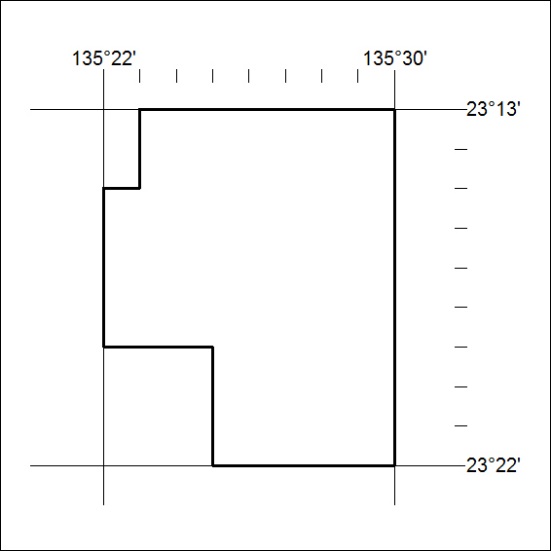 Mineral Titles ActMineral Titles ActNOTICE OF GRANT OF A MINERAL TITLENOTICE OF GRANT OF A MINERAL TITLETitle Type and Number:Mineral Lease 31726Granted:18 January 2019, for a period of 20 YearsArea:768.00 HectaresLocality:BYNOEName of Holder/s:100% LITHIUM DEVELOPMENTS (GRANTS NT) PTY LTD [ACN. 622 047 232]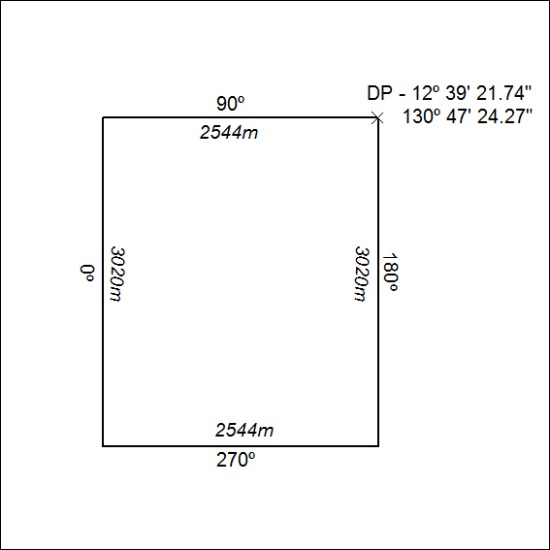 